D’abord je découpe les deux bandes avec les cases vides.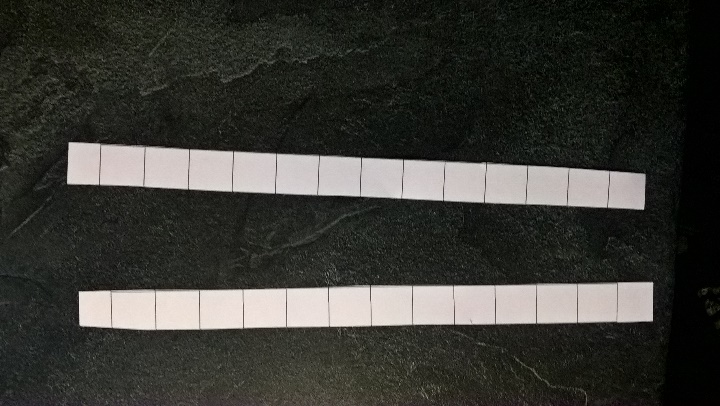 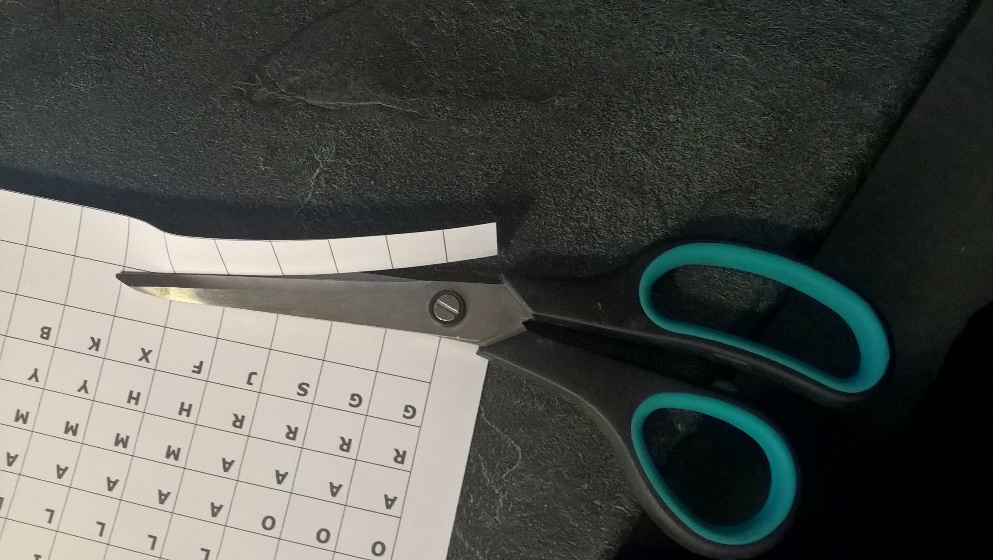 Je découpe mes lettres deux fois ou je demande à quelqu’un de m’aider.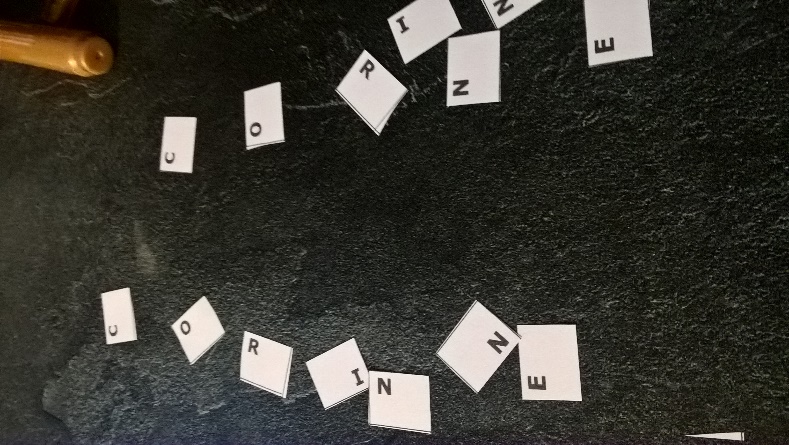 Je colle les lettres de mon prénom en commençant par l’initiale de gauche à droite en ligne. 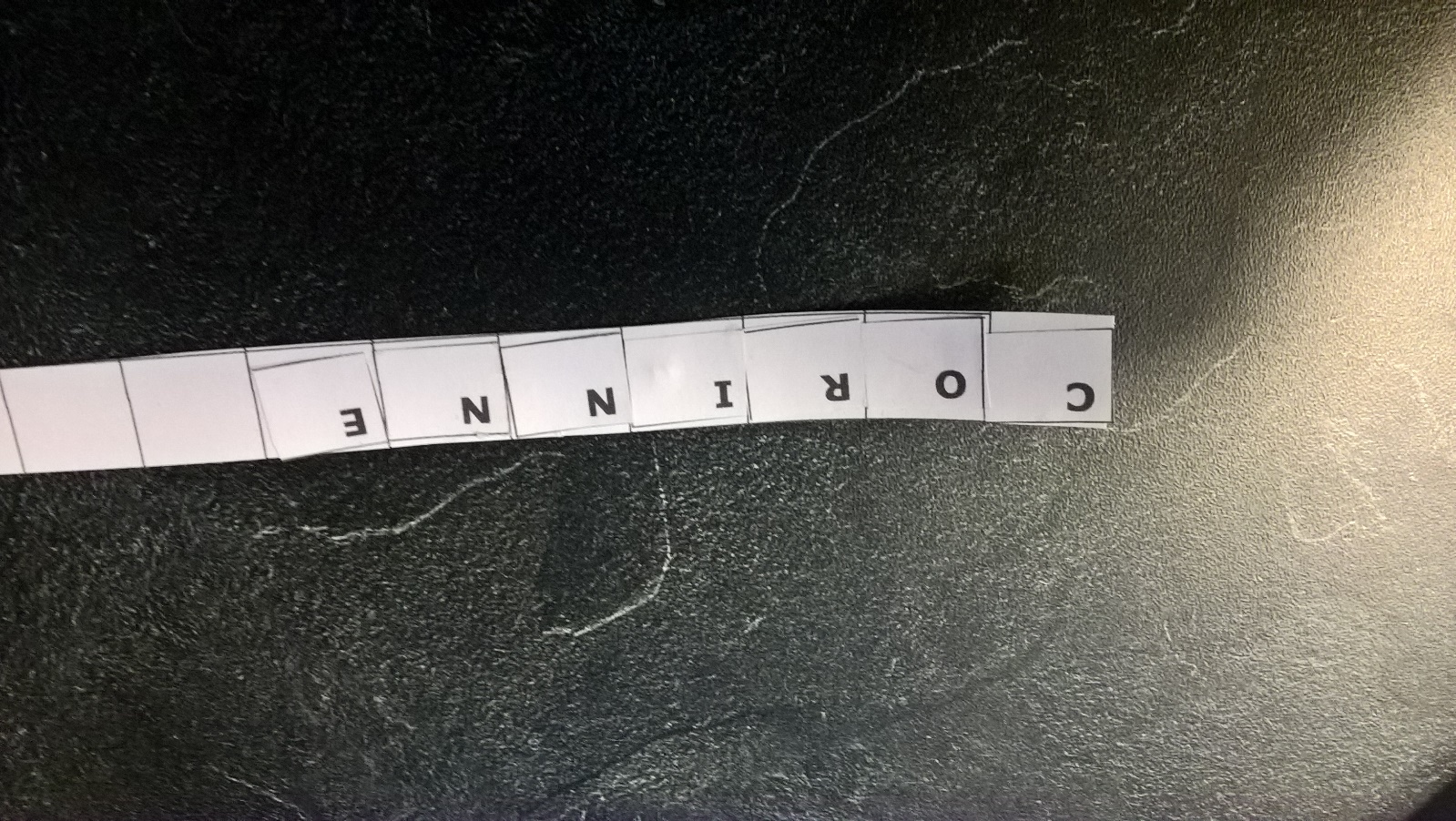 Puis je colle les lettres de mon prénom en commençant par l’initiale de haut en bas en colonne. 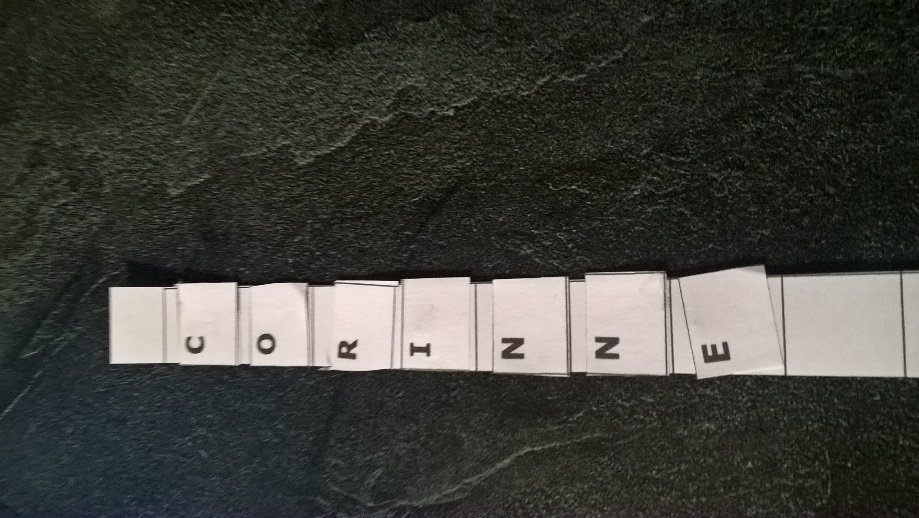 Et je m’amuse à trouver comment croiser mes prénoms. Il faut superposer des lettres pareilles. Puis on peut faire la même chose avec les prénoms de la famille…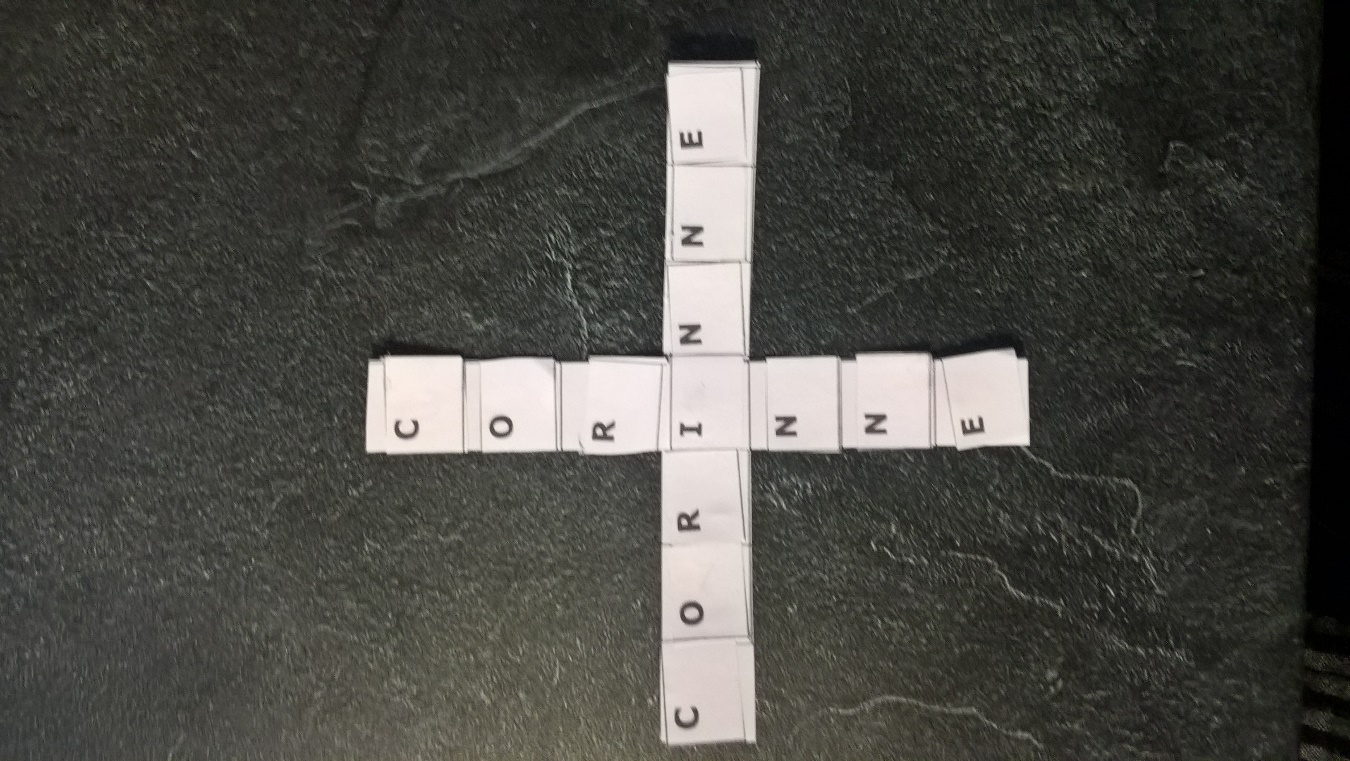 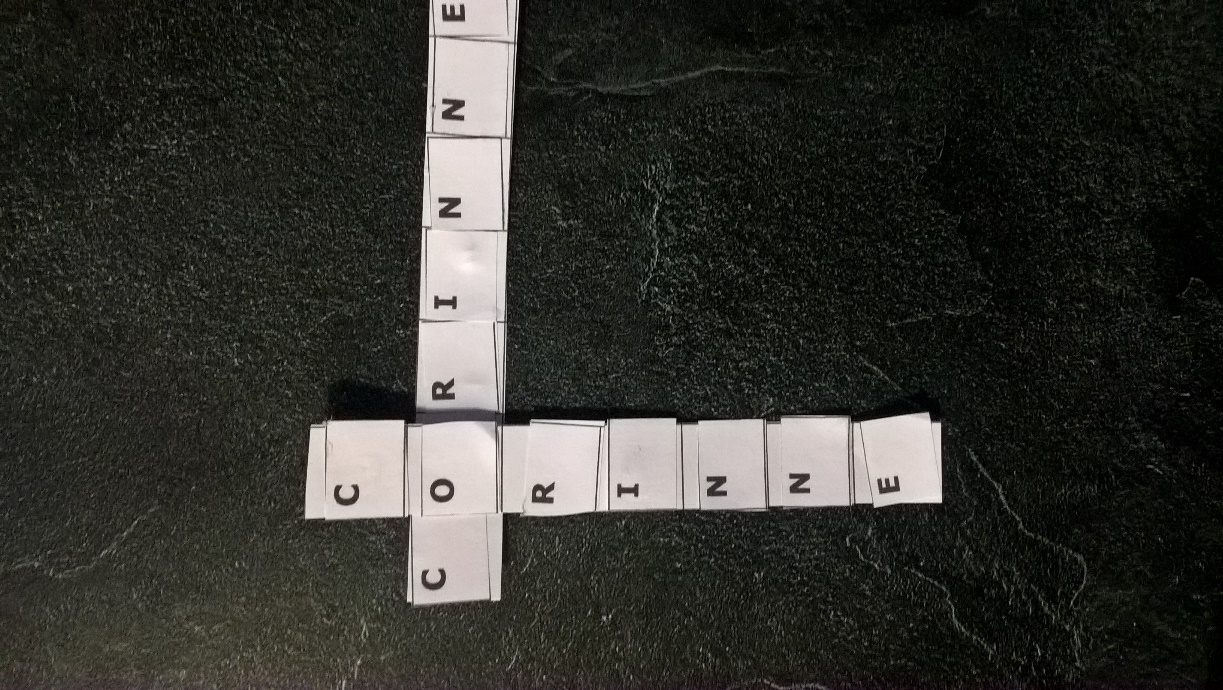 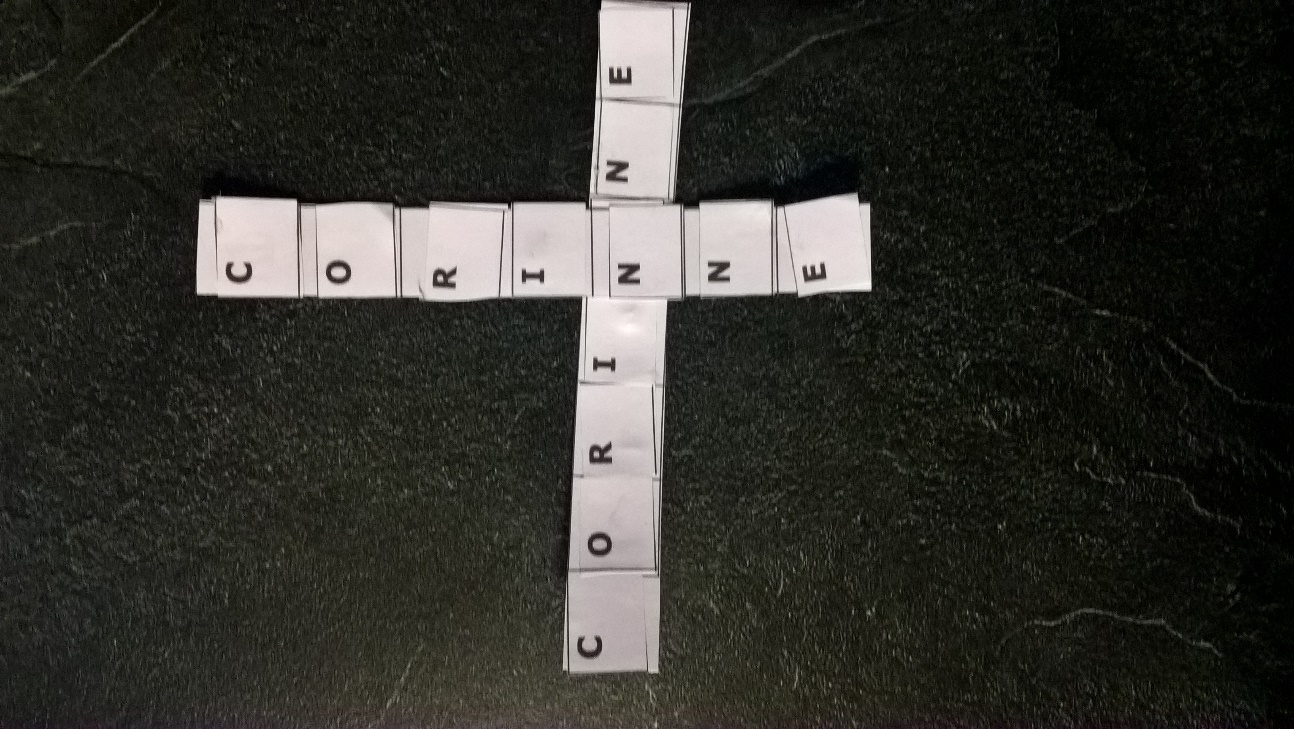 QQUUEEEEEEEEEEEEEEEEENNENNNNNNNTTTTTIIIIIIILLLLLLLLLLLLOOOOOAAAAAAAAAAAAAMMMMMMMMRRRRHHYYVCCCGGSJFXKBUUEEEEEEEEEEEEEEEEEENNNNNNNNNTTTTTIIIIIIILLLLLLLLLLLLOOOOOAAAAAAAAAAAAAMMMMMMMMRRRRHHYYVCCCGGSJFXKBp